АКТобщественной проверкина основании плана работы Общественной палаты г.о. Королев 
в рамках проведения системного и комплексного общественного контроля,проведен общественный контроль работы управляющей компании АО «Жилсервис» по подготовке МКД к эксплуатации в осенне-зимний период 2020 - 2021 по адресу: ул. Дзержинского, д. 18б.Сроки проведения общественного контроля: 26.08.2020 г.Основания для проведения общественной проверки: план работы Общественной палаты г.о. КоролевФорма общественного контроля: мониторингПредмет общественной проверки - подготовка МКД к эксплуатации в осенне-зимний период; техническая эксплуатация подвального помещения МКДСостав группы общественного контроля:1.	Романенков Владимир Алексеевич - руководитель группы общественного контроля 2.	Шарошкин Александр Владимирович - член группы3.	Представители УК АО «Жилсервис»Общественная палата г.о. Королев совместно с представителем УК АО «Жилсервис» 26 августа провела общественный контроль работы управляющей компании АО «Жилсервис» по подготовке МКД к эксплуатации в осенне-зимний период 2020 - 2021 по адресу: ул. Дзержинского, д. 18"б".В ходе проверки были обследованы: герметичность водостоков и целостность кровли; тепловой контур и целостность отмостки, термоизоляция и герметичность трубопроводов.Осмотр показал: подтоплений, захламлений подвального помещения нет, нарушений теплоизоляции трубопроводов ЦО, ГВС не обнаружено, неисправности инженерных коммуникаций (нарушение целостности трубопроводов, запорной и регулирующей аппаратуры КИП) не выявлены.МКД готов к эксплуатации в осенне-зимний период.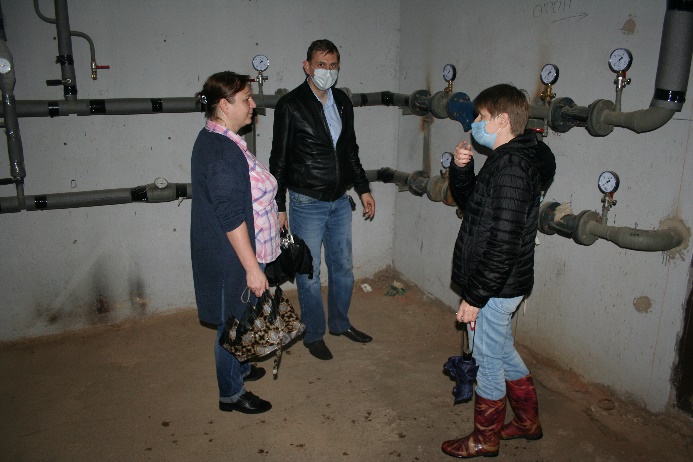 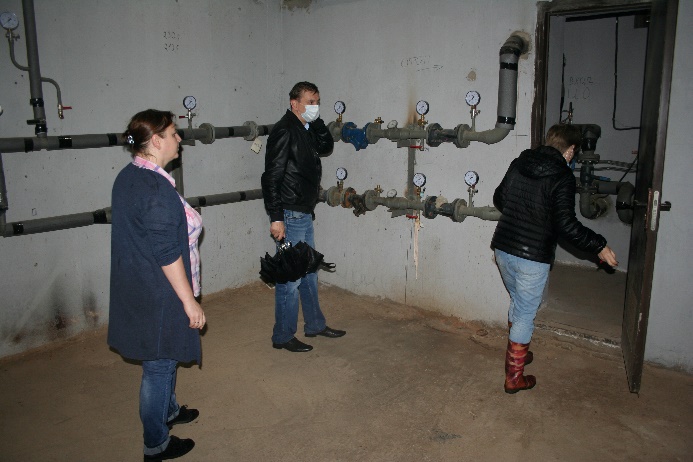 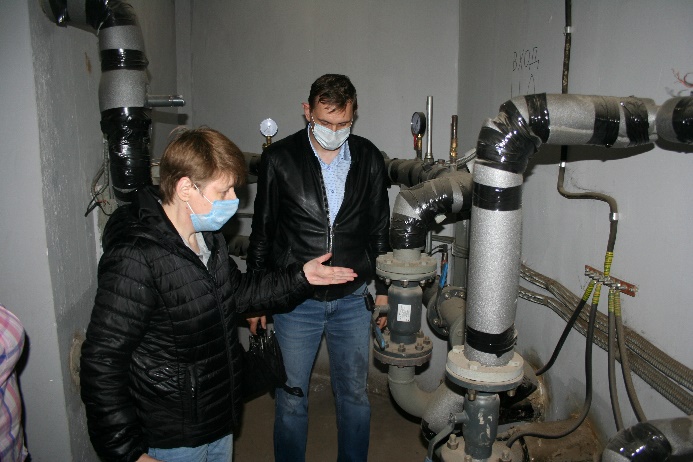 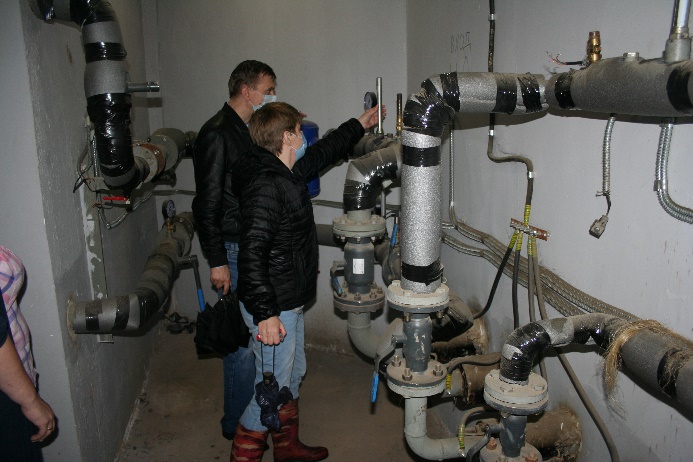 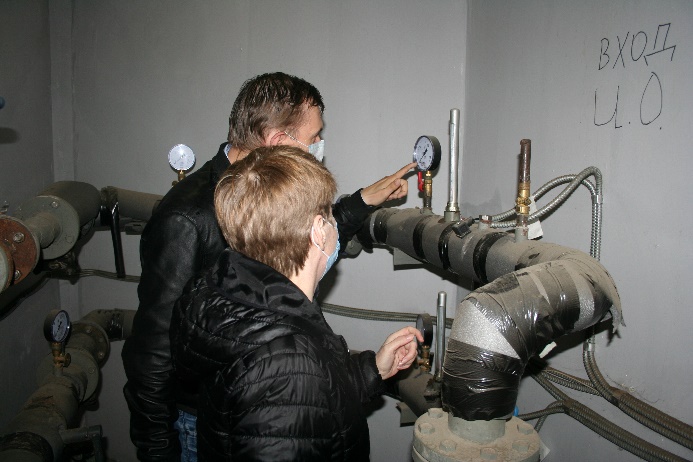 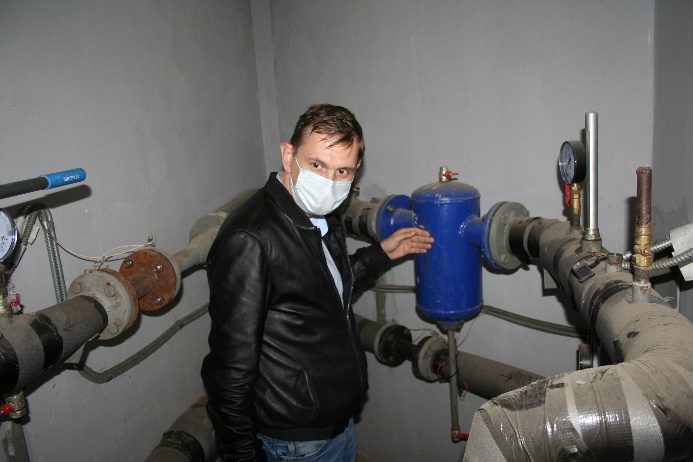 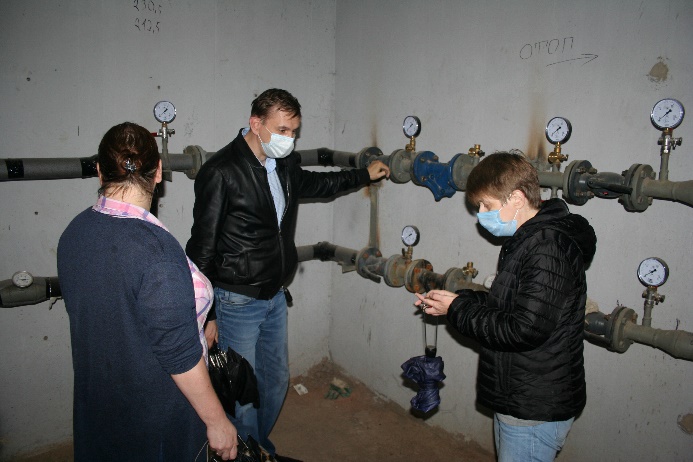 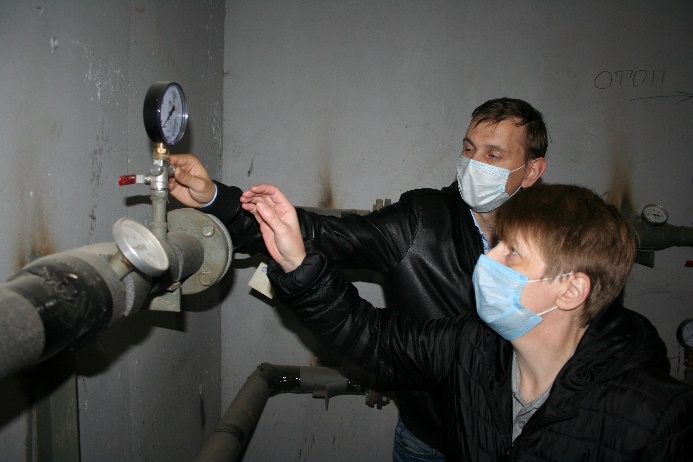 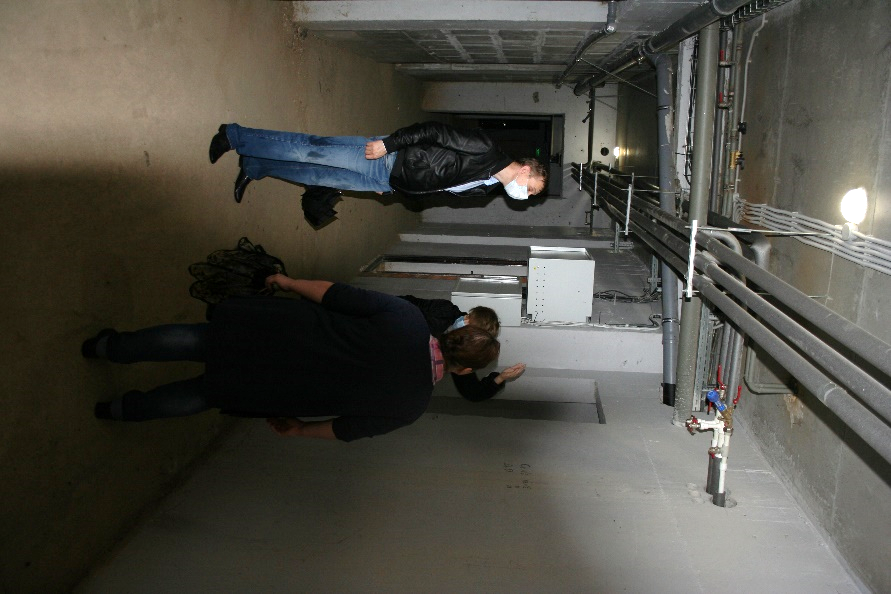 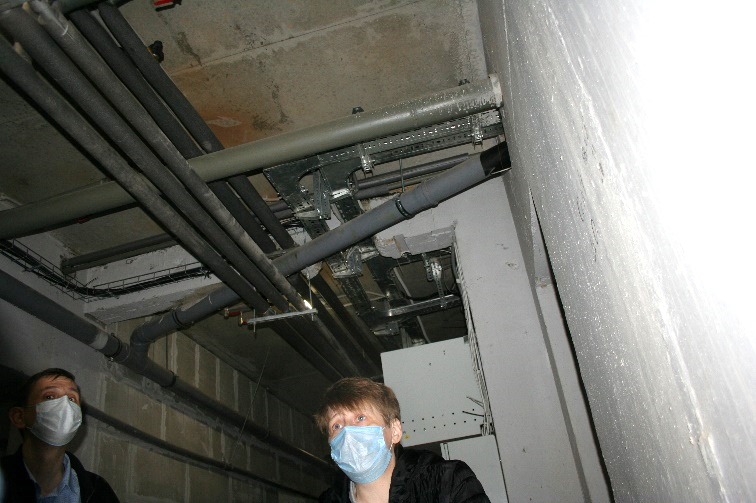 «УТВЕРЖДЕНО»Решением Совета Общественной палаты г.о. Королев Московской областиПредседатель комиссии «по местному самоуправлению, работе с территориями, общественному контролю, открытости власти,…»  Общественной палаты г.о.Королев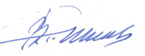 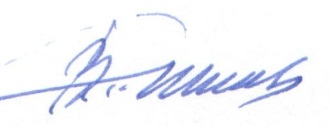 В.А.Романенков